                        29.01.2019                        пгт. Рыбная Слобода                    № 18пиО внесении изменений в состав районной межведомственной комиссии по повышению уровня жизни, легализации доходов и по контролю за уплатой налогов в местный бюджет, утвержденной постановлением Исполнительного комитета Рыбно-Слободского муниципального района Республики Татарстан от 24.01.2006 №11пиВ связи с организационно-штатными мероприятиями и переходом отдельных лиц на другую работу, в соответствии с Уставом Рыбно-Слободского муниципального района Республики Татарстан ПОСТАНОВЛЯЮ:Внести в состав районной межведомственной комиссии по повышению уровня жизни, легализации доходов и по контролю за уплатой налогов в местный бюджет, утвержденный постановлением Исполнительного комитета Рыбно-Слободского муниципального района Республики Татарстан от 24.01.2006 №11пи (с изменениями, внесёнными постановлениями Исполнительного комитета Рыбно-Слободского муниципального района Республики Татарстан  от 07.02.2007 №21пи, 16.04.2007 №53пи, 25.09.2009 №156пи, 19.07.2010 №116пи,13.08.2010 №151пи, 12.11.2010 №220пи, 09.09.2011 №347пи, 24.10.2012 №288пи, 17.04.2013 №94пи, 10.07.2014 –№115пи, 12.01.2015 №01пи, 03.11.2015 №305пи, 24.06.2016 №59пи, 06.04.2017 №68пи, 11.09.2017 №191пи, от 02.02.2018 №19пи, от 03.05.2018 №79пи, от 07.05.2018 №80 пи) следующие изменения:вывести из состава комиссии Гатиятова Д.Х., Вафину А.К., Рашитова Р.Р., Малакаеву В.И.ввести в состав комиссии:Хакимуллина Айрата Альбертовича – начальника отдела территориального  развития Исполнительного комитета Рыбно-Слободского муниципального района Республики Татарстан, членом комиссии;Вафина Фарита Мансуровича – Председателя Палаты имущественных и земельных отношений Рыбно-Слободского муниципального района (по согласованию);Рашитова Роберта Рафиковича – Начальника отдела социальной защиты МТЗ и СЗ РТ в Рыбно-Слободском муниципальном районе (по согласованию);Сафиуллина Айдара Ильдусовича – Начальника юридического отдела  аппарата Совета Рыбно-Слободского муниципального района(по согласованию);Сафиуллина Нурислама Василовича – Начальника отдела Рыбно-Слободского филиала ГБУ МФЦ по Республике Татарстан (по согласованию);перевести из членов Комиссии в секретари Комиссии Нугманову  Ильсию Маликовну – председателя Финансово-бюджетной палаты Рыбно-Слободского муниципального района  Республики Татарстан (приложение).Руководитель 		                                                            	          Р.Л. ИслановПриложение к постановлению Исполнительного комитетаРыбно-Слободского муниципального районаРеспублики Татарстанот 29.01.2019 № 18пиСОСТАВрайонной межведомственной комиссии по повышению уровня жизни, легализации доходов и по контролю за уплатой налогов в местный бюджетИСПОЛНИТЕЛЬНЫЙ КОМИТЕТ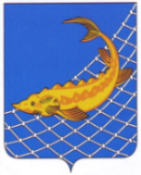 РЫБНО-СЛОБОДСКОГОМУНИЦИПАЛЬНОГО РАЙОНАРЕСПУБЛИКИ ТАТАРСТАНТАТАРСТАН РЕСПУБЛИКАСЫБАЛЫК БИСТӘСЕМУНИЦИПАЛЬ  РАЙОНЫНЫҢБАШКАРМА КОМИТЕТЫПОСТАНОВЛЕНИЕКАРАРИсланов Р.Л.Руководитель Исполнительного комитета Рыбно-Слободского муниципального района Республики Татарстан, председатель комиссииРуководитель Исполнительного комитета Рыбно-Слободского муниципального района Республики Татарстан, председатель комиссииТокранов В.И.Заместитель руководителя Исполнительного комитета Рыбно-Слободского муниципального района Республики Татарстан по экономическим вопросам, заместитель председателя комиссииЗаместитель руководителя Исполнительного комитета Рыбно-Слободского муниципального района Республики Татарстан по экономическим вопросам, заместитель председателя комиссииНугманова И.М.Председатель Финансово-бюджетной палаты Рыбно-Слободского муниципального района, секретарь комиссии (по согласованию)Председатель Финансово-бюджетной палаты Рыбно-Слободского муниципального района, секретарь комиссии (по согласованию)Члены комиссии:Члены комиссии:Члены комиссии:Мингалиев М.З. Мингалиев М.З. Начальник Управления сельского хозяйства и продовольствия Министерства сельского хозяйства ипродовольствия Республики Татарстан в Рыбно-Слободском муниципальном районе (по согласованию)Валеева М.У.Валеева М.У.Начальник Управления Пенсионного Фонда России в Рыбно-Слободском районе (по согласованию)Керженцева Г.Ф.Керженцева Г.Ф.Директор ГКУ «Центр занятости населения» Рыбно-Слободского района (по согласованию)Калиев Н.В.Калиев Н.В.Заместитель начальника отдела МВД России по Рыбно-Слободскому району, начальник Следственной группы  (по согласованию)Билалова М.Х.Билалова М.Х.Ведущий специалист – эксперт отдела государственной статистики г. Казань (пгт. Рыбная Слобода) (по согласованию)Миннебаев М.Ф.Миннеханова С.Х.Сафина М.З.Миннебаев М.Ф.Миннеханова С.Х.Сафина М.З.Заместитель руководителя МРИ ФНС России №10 по РТ (по согласованию)Главный налоговый инспектор МРИ ФНС России №10 по РТ (по согласованию)Начальник отдела урегулирования задолженности №1 МРИ ФНС России №10 по РТ (по согласованию)Рашитов Р.Р.Рашитов Р.Р.Начальник отдела социальной защиты Министерства труда, занятости и социальной защиты Республики Татарстан в Рыбно-Слободском районе (по согласованию)Магизов М.В.Магизов М.В.Руководитель Исполнительного комитета Рыбно-Слободского городского поселения Рыбно-Слободского муниципального района Республики Татарстан (по согласованию)Сафиуллин А.И.Сафиуллин А.И.Начальник юридического аппарата Совета Рыбно-Слободского муниципального района (по согласованию)Сираева Н.Р.Сираева Н.Р.Главный специалист Филиала №8 Государственного учреждения – регионального отделения Фонда социального страхования Российской Федерации по Республике Татарстан в Рыбно-Слободском районе  (по согласованию)Вафин Ф.М.Разваляев С.В.Вафин Ф.М.Разваляев С.В.Председатель Палаты имущественных и земельных отношений Рыбно-Слободского муниципального района (по согласованию)Начальник Рыбно-Слободского отдела судебных приставов Управления Федеральной службы судебных приставов по Республике Татарстан (по согласованию)Хакимуллин А.А.Хакимуллин А.А.Начальник отдела территориального  развития Исполнительного комитета Рыбно-Слободского муниципального района Республики Татарстан (по согласованию)Сафиуллин Н.В.Сафиуллин Н.В.Начальник отдела Рыбно-Слободского филиала ГБУ МФЦ по Республике Татарстан (по согласованию)